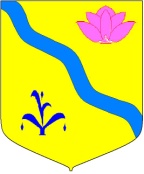 АДМИНИСТРАЦИЯ КИРОВСКОГО МУНИЦИПАЛЬНОГО РАЙОНА П О С Т А Н О В Л Е Н И Е     23.08.2021                         пгт. Кировский                                            № 235Об утверждении административного регламента оказания муниципальной услуги «Предоставление недвижимого имущества, находящегося в муниципальной собственности, арендуемого субъектами малого и среднего предпринимательства при реализации ими преимущественного права на приобретение арендуемого имущества в собственность» Руководствуясь Гражданским кодексом Российской Федерации, Федеральным законом N 131-ФЗ от 06.10.2003 "Об общих принципах организации местного самоуправления в Российской Федерации", Федеральным законом от 22.07.2008 № 159-ФЗ «Об особенностях отчуждения недвижимого имущества, находящегося в государственной или в муниципальной собственности и арендуемого субъектами малого и среднего предпринимательства, и о внесении изменений в отдельные законодательные акты Российской Федерации», Федеральным законом от 21.12.2001 № 178-ФЗ «О приватизации государственного и муниципального имущества», Уставом Кировского муниципального района (в действующей редакции решения Думы Кировского муниципального района № 18-НПА от 25.03.2021),  администрация Кировского муниципального районаПОСТАНОВЛЯЕТ:  1. Утвердить прилагаемый административный регламент оказания муниципальной услуги «Предоставление недвижимого имущества, находящегося в муниципальной собственности, арендуемого субъектами малого и среднего предпринимательства при реализации ими                                  преимущественного права на приобретение арендуемого имущества в           собственность». 2. Управлению муниципальной собственности, архитектуры и правовой экспертизы (Шелков И.А.) организовать предоставление муниципальной услуги в соответствии с настоящим регламентом.          3. Руководителю аппарата администрации Кировского               муниципального района (Тыщенко Л.А.) разместить настоящее постановление на официальном сайте администрации Кировского муниципального района в сети Интернет.         4. Настоящее постановление вступает в силу со дня его    официального опубликования.        5. Контроль за исполнением настоящего постановления оставляю за  собой.Глава Кировского муниципального района – глава администрации Кировскогомуниципального района                                                                  И.И. Вотяков            ЛИСТ СОГЛАСОВАНИЯпроекта постановления «Об утверждении административного регламента оказания муниципальной услуги «Предоставление недвижимого имущества, находящегося в муниципальной собственности, арендуемого субъектами малого и среднего предпринимательства при реализации ими преимущественного права на приобретение арендуемого имущества в собственность» Предложение о включении в Реестр нормативных правовых актов:  даПостановление разослать:  общий отдел – 2,  УМСАПЭ - 2Передано в общий отдел:____________________________2021 г.Руководитель аппарата_____________________________Л.А. ТыщенкоИсполнитель:  главный специалист УМСАПЭ ____________ А.Б. МаковеевПримечание:  Общий отдел рассылает копии постановлений (распоряжений) в строгом соответствии со списком. Ответственность за качество указанного списка несет лично руководитель управления, отдела, внесшего проект распорядительного документа.ДолжностьФ.И.О.Дата поступления документа на согласованиеЗамечания, подписьДата согласованияИ.о. первого заместителя главы администрации Кировского МРНачальник Управления муниципальной  собственности, архитектуры и правовой экспертизы администрации Кировского МРМихайленко Е.В.Шелков И.А.Антикоррупционная экспертиза